BOARD OF ASSESSORS REGULAR MEETING AGENDADecember 12, 2022 @ 4:00 PMReview and vote to approve meeting minutes from November 14, 2022 The next regular board meeting is scheduled for January 9, 2023Real Estate & Personal Property:Vote to approve the commitment and warrant for FY23 actual real estate  	$8,782,553.24Vote to approve the commitment and warrant for FY23 actual personal property	$415,435.82Vote to approve the commitment and warrant for FY23 stiles water district	$95,692.63Vote to approve the commitment and warrant for FY23 water lien	$785.90Vote to approve the commitment and warrant for FY23 sewer liens	$4,168.28Vote to approve the commitment and warrant for FY23 Roy’s Dr. betterments principal	$13,642.08Vote to approve the commitment and warrant for FY23 Roy’s Dr. betterment interest	$1,091.28Vote to approve the commitment and warrant for FY23 revised tax bill	$4,590.21Vote to approve the commitment and warrant for FY22-1 supplemental bills	$8,296.94Vote to approve the FY22 PILOT payment for MPHI	$16,597.71Motor Vehicle:Vote to approve 5+ abatement applications 	Vote to approve November’s monthly list of abatements for 2022			$888.11Vote to approve commitment and warrant 2022-06					$28,706.62Boat Excise:Vote to approve November’s monthly list of Boat Excise abatements			$93.00Chapter Land:The Board needs to give permission for the Principal Assessor to sign Chapterland liens for the following;     R10/1 Evan BercumeOld Business:Nothing at this timeNew Business:Review and approve annual report for FY23Anything else that may arise from the agenda posting to the meeting timeExecutive Session:The Board needs to enter executive session G.L. c. 30A, §21 (a) purpose 7 - To comply with, or act under the authority of, any general or special law or federal grant-in-aid requirements, citing the statutory right to privacy to discuss Applications for Statutory Exemptions (Ch 59 § 60) and Chapterland applications (Chapter 61 § 1 & 2, 61A § 6 & 61B §3).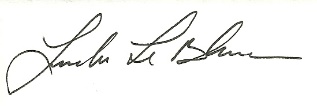 Linda LeBlanc, MAA